Sjednica  Nastavničkog vijeća održat će se u utorak 05. studenog 2019.             u 13: 15 satiDnevni red:Potvrda zapisnika sjednice Nastavničkog vijeća održane 1. listopada  2019. Zamolbe;Razno.ravnateljicaNeda Bartulin, prof.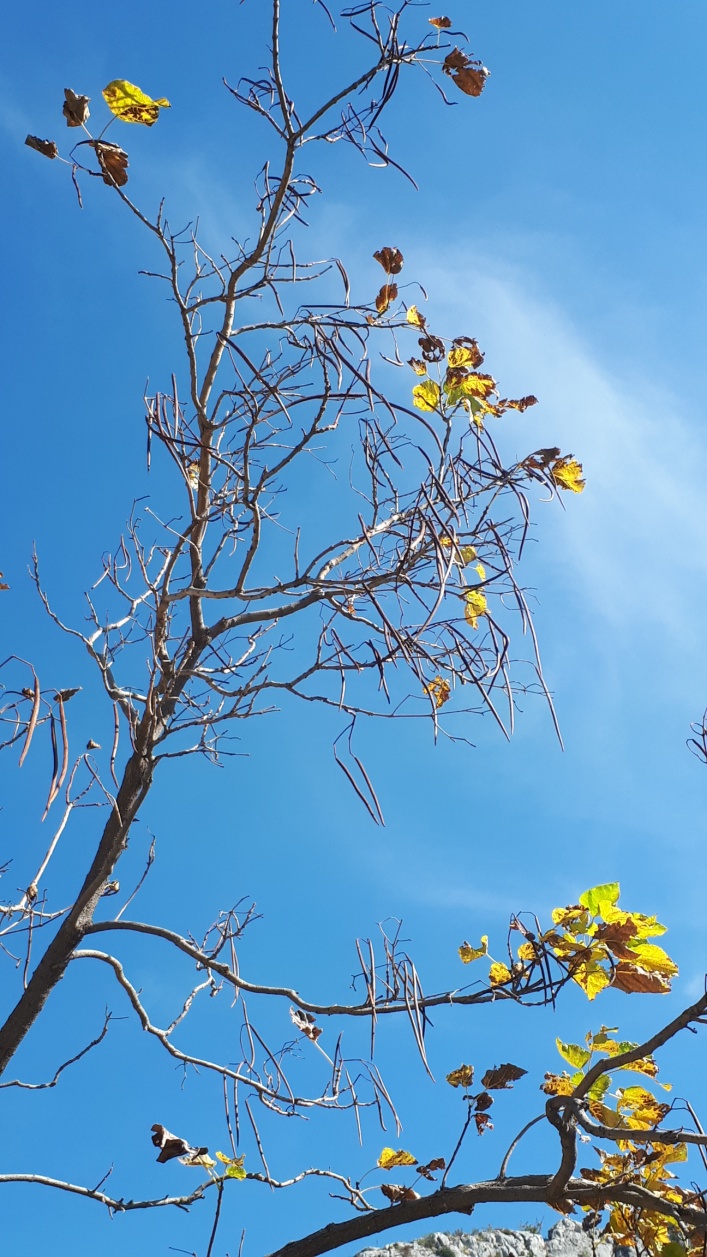 